25 декабря в спортивно-концертном комплексе города Курска состоялось торжественное вручение областной спортивной премии общественного признания «Вершина-2018». Более 10 лет это ежегодное мероприятие объединяет спортивную общественность соловьиного края. На мероприятии отмечаются заслуги тех, чьими усилиями в нашем регионе развивается не только спорт высших достижений, но и массовый спорт. Это лучшие спортсмены и тренеры, руководители спортивных клубов и секций, неравнодушные люди, от которых зависит спортивная жизнь области. «Вершина» покорилась пристенцам. В этом году Пристенский район стал победителем в номинации «Спортивный муниципальный район года». Делегация нашего района приняла участие в этом мероприятии, возглавил которую глава района В.В. Петров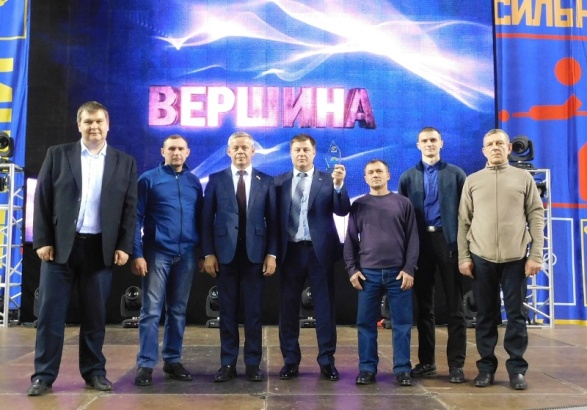 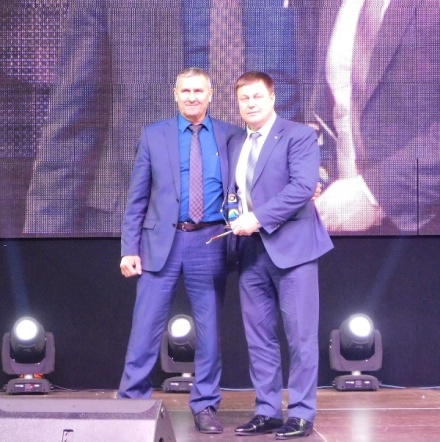 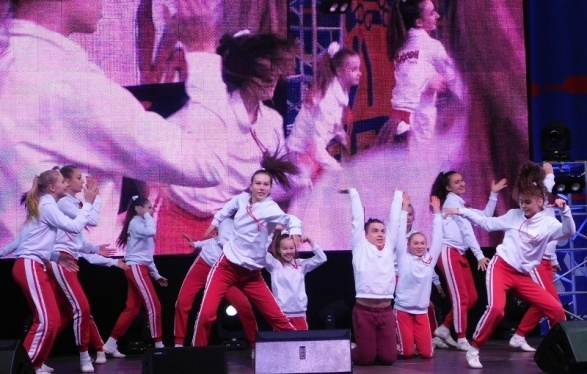 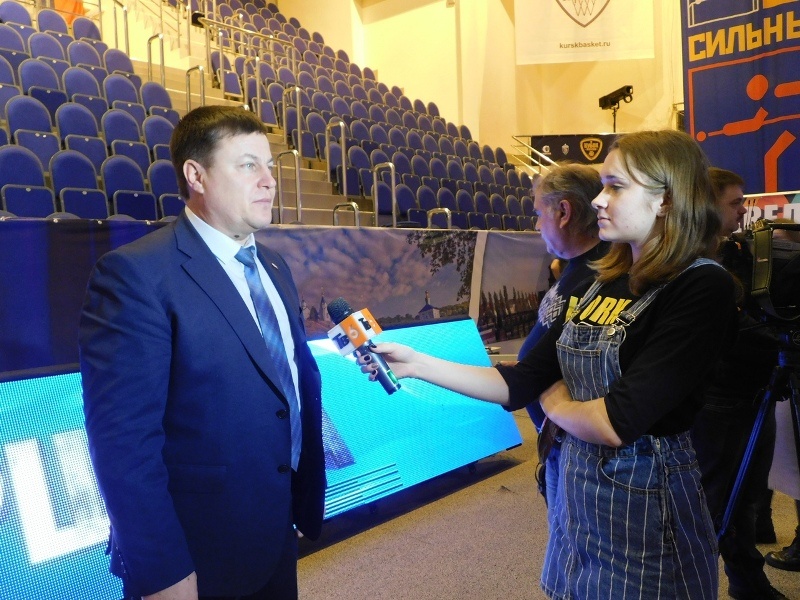 